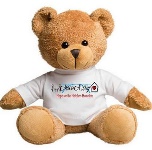 Macon A Way Foundation Inc. In-Kind Donation List 2018-2019Care Package Items Needed:**NOTE: Due to limited space in packaging for distribution, please limit care package donations to travel size/personal size food and toiletry items only please.Toiletries:							Food Items:Tooth Paste	        14. Can Openers				1. Bread (white & wheat)Tooth brushes    14. Blanket/Pillows				2. Peanut ButterMouthwash        15. Antibacterial Wipes			3. JellyFloss/Floss Picks 16. Q-tips				              4. Bottled waterLotion                   17. Band-Aids				5. 100% JuiceSoap/Body wash 18. Alcohol Prep Wipes		              6. Canned Meals (easy open)Shampoo	         19. Umbrellas/Ponchos			7. Canned GoodsConditioner	         20. Mini Bibles				8. Cereal/Granola BarsDeodorant	         21. Pens/Note Pads			9. Healthy Snacks Razors	         22. All Black Back Packs			10.Fruit Cups/Apple SauceShaving Cream    23. Personal Wipes/ Toilet Paper 		**Seasonal items**Tampons/Sanitary Napkins					Hand & Feet Warmer Packs Small Combs/Brushes					Hats (adults & kids)Gloves (adults/kids)                                                                                                            Coats (all sizes new/gently used)General In-Kind Donations Accepted and Needed:Rent Donations/discounts (storefronts, storage space, housing, event equipment/halls, etc.) Property Donations (commercial & residential w/o liens)Building Donations (commercial & residential w/o liens)Van/Bus Donations (new & previously owned w/o liens)Car Donations (new & previously owned w/o liens)Bus Donations (new & previously owned w/o liens)RV Donations (new & previously owned w/o liens)Washer/ Dryer Donations (new & like new)Furniture-Home & Office (new & like new)*As always we appreciate and thank you for the contribution of your generous donation. No goods or services can be provided in exchange for contributions. Macon A Way Foundation Inc. is an exempt       nonprofit organization as described in Section 501(c)(3) of the Internal Revenue Code; EIN #82-2316896.